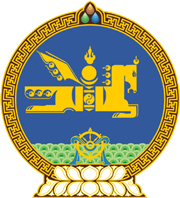 МОНГОЛ УЛСЫН ХУУЛЬ2022 оны 04 сарын 22 өдөр                                                                  Төрийн ордон, Улаанбаатар хот     ЖЕНДЭРИЙН ЭРХ ТЭГШ БАЙДЛЫГ     ХАНГАХ ТУХАЙ ХУУЛЬД ӨӨРЧЛӨЛТ    ОРУУЛАХ ТУХАЙ1 дүгээр зүйл.Жендэрийн эрх тэгш байдлыг хангах тухай хуулийн 10 дугаар зүйлийн 10.1.2 дахь заалт, 20 дугаар зүйлийн 20.2 дахь хэсэг, 27 дугаар зүйлийн 27.1 дэх хэсгийн “нийслэл, сум,” гэснийг “сум, нийслэл,” гэж тус тус өөрчилсүгэй.МОНГОЛ УЛСЫН 	ИХ ХУРЛЫН ДАРГА 				Г.ЗАНДАНШАТАР 